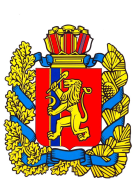 Малиновский сельский  Совет депутатовСаянского района Красноярского краяРЕШЕНИЕс. Малиновка28.04.2017								№38Об утверждении отчета исполнения бюджета Малиновского сельсовета за 2016г.Руководствуясь Бюджетным кодексом Российской Федерации, Федеральными законами: «Об общих принципах организации местного самоуправления в Российской Федерации», «О бюджетной классификации Российской Федерации», Приказом Министерства Финансов Российской Федерации от 27.08.2004г. № 72-н «Об утверждении Указаний о порядке применения бюджетной классификации Российской Федерации при составлении и исполнении бюджетов на 2005 год», Положением «О бюджетном процессе в Малиновском сельсовете», Малиновский сельский Совет депутатов РЕШИЛ:	1. Утвердить бюджет Малиновского сельсовета по доходам в сумме 2 298 491 рубль 24 копейки за 2016 год. 	2. Утвердить бюджет Малиновского сельсовета по расходам в сумме 2 315 545 рублей 49 копеек за 2016 год. 	3. Утвердить остаток денежных средств на счёте на 01.01.2017г. в сумме 295 рублей 00 копеек. 	4. Решение вступает в силу в день, следующий за днем его официального опубликования в газете «Вести поселения» и подлежит размещению в информационно-телекоммуникационной сети Интернет на сайте администрации Саянского района www.adm-sayany.ru.Глава Малиновского сельсовета,Председатель Малиновскогосельского Совета депутатов					А.И. МазуровПриложение №1 к решению Малиновского сельского Совета депутатов от 28.04.2017 №38 Приложение №2 к решению Малиновского сельского Совета депутатов от 28.04.2017 №38 Приложение №3 к решению Малиновского сельского Совета депутатов от 28.04.2017 №38 Источники внутреннего финансирования дефицита бюджета  Малиновского сельсовета на 2016 год и плановый период 2017-2018 годовИсточники внутреннего финансирования дефицита бюджета  Малиновского сельсовета на 2016 год и плановый период 2017-2018 годовИсточники внутреннего финансирования дефицита бюджета  Малиновского сельсовета на 2016 год и плановый период 2017-2018 годовИсточники внутреннего финансирования дефицита бюджета  Малиновского сельсовета на 2016 год и плановый период 2017-2018 годовИсточники внутреннего финансирования дефицита бюджета  Малиновского сельсовета на 2016 год и плановый период 2017-2018 годов№ строкиКодНаименование показателяСуммаСумма№ строкиКодНаименование показателяПлан 2016 годФактическое исполнение 2016 год12341822 01 05 00 00 00 0000 000Изменение остатков средств на счетах по учету средств бюджета46,617,12822 01 05 00 00 00 0000 500Увеличение остатков средств бюджетов-2 331,3-2 298,53822 01 05 02 00 00 0000 500Увеличение прочих остатков средств бюджетов-2 331,3-2 298,54822 01 05 02 01 00 0000 510Увеличение прочих остатков денежных средств бюджетов-2 331,3-2 298,55822 01 05 02 01 10 0000 510Увеличение прочих остатков денежных средств бюджетов поселений-2 331,3-2 298,56822 01 05 00 00 00 0000 600Уменьшение остатков средств бюджетов2 378,02 315,57822 01 05 02 00 00 0000 600Уменьшение прочих остатков средств бюджетов2 378,02 315,58822 01 05 02 01 00 0000 610Уменьшение прочих остатков денежных средств бюджетов2 378,02 315,59822 01 05 02 01 10 0000 610Уменьшение прочих остатков денежных средств бюджетов поселений2 378,02 315,5ВсегоВсегоВсего46,617,1Доходы местного бюджета Малиновского сельсовета на 2016 год и плановый период 2017-2018 годовДоходы местного бюджета Малиновского сельсовета на 2016 год и плановый период 2017-2018 годовДоходы местного бюджета Малиновского сельсовета на 2016 год и плановый период 2017-2018 годовДоходы местного бюджета Малиновского сельсовета на 2016 год и плановый период 2017-2018 годовДоходы местного бюджета Малиновского сельсовета на 2016 год и плановый период 2017-2018 годовДоходы местного бюджета Малиновского сельсовета на 2016 год и плановый период 2017-2018 годовДоходы местного бюджета Малиновского сельсовета на 2016 год и плановый период 2017-2018 годовДоходы местного бюджета Малиновского сельсовета на 2016 год и плановый период 2017-2018 годовДоходы местного бюджета Малиновского сельсовета на 2016 год и плановый период 2017-2018 годовДоходы местного бюджета Малиновского сельсовета на 2016 год и плановый период 2017-2018 годовДоходы местного бюджета Малиновского сельсовета на 2016 год и плановый период 2017-2018 годовДоходы местного бюджета Малиновского сельсовета на 2016 год и плановый период 2017-2018 годовДоходы местного бюджета Малиновского сельсовета на 2016 год и плановый период 2017-2018 годов№ строкиКод бюджетной классификацииКод бюджетной классификацииКод бюджетной классификацииКод бюджетной классификацииКод бюджетной классификацииКод бюджетной классификацииКод бюджетной классификацииКод бюджетной классификацииНаименование групп, подгрупп, статей, подстатей, элементов, подвидов доходов, кодов классификации операций сектора государственного управления, относящихся к доходам бюджетовПлановые доходы  бюджета 2016 года, тыс. руб.Фактическое исполнение доходы бюджета 2016 года, тыс. руб.Процент исполнения№ строкикод главного администраторакод группыкод подгруппыкод статьикод подстатьикод элементакод подвида доходовкод экономической классификацииНаименование групп, подгрупп, статей, подстатей, элементов, подвидов доходов, кодов классификации операций сектора государственного управления, относящихся к доходам бюджетовПлановые доходы  бюджета 2016 года, тыс. руб.Фактическое исполнение доходы бюджета 2016 года, тыс. руб.Процент исполнения№ строкикод главного администраторакод группыкод подгруппыкод статьикод подстатьикод элементакод подвида доходовкод экономической классификацииНаименование групп, подгрупп, статей, подстатей, элементов, подвидов доходов, кодов классификации операций сектора государственного управления, относящихся к доходам бюджетовПлановые доходы  бюджета 2016 года, тыс. руб.Фактическое исполнение доходы бюджета 2016 года, тыс. руб.Процент исполнения100010000000000000000НАЛОГОВЫЕ И НЕНАЛОГОВЫЕ ДОХОДЫ363,0331,191,2200010100000000000000НАЛОГИ НА ПРИБЫЛЬ, ДОХОДЫ47,147,8101,5318210102000010000110Налог на доходы физических лиц47,147,8101,5418210102010010000110Налог на доходы физических лиц с доходов, источником которых является налоговый агент, за исключением доходов, в отношении которых исчисление и уплата налога осуществляются в соответствии со статьями 227, 2271 и 228 Налогового кодекса Российской Федерации47,147,8101,5500010300000000000000НАЛОГИ НА ТОВАРЫ (РАБОТЫ, УСЛУГИ), РЕАЛИЗУЕМЫЕ НА ТЕРРИТОРИИ РОССИЙСКОЙ ФЕДЕРАЦИИ95,7100,5105,0610010302000010000110Акцизы по подакцизным товарам (продукции), производимым на территории Российской Федерации95,7100,5105,0710010302230010000110Доходы от уплаты акцизов на дизельное топливо, подлежащие распределению между бюджетами субъектов Российской Федерации и местными бюджетами с учетом установленных дифференцированных нормативов отчислений в местные бюджеты31,4   34,4   109,4   810010302240010000110Доходы от уплаты акцизов на моторные масла для дизельных и (или) карбюраторных (инжекторных) двигателей, подлежащие распределению между бюджетами субъектов Российской Федерации и местными бюджетами с учетом установленных дифференцированных нормативов отчислений в местные бюджеты 0,5   0,5   104,9   910010302250010000110Доходы от уплаты акцизов на автомобильный бензин, подлежащие распределению между бюджетами субъектов Российской Федерации и местными бюджетами с учетом установленных дифференцированных нормативов отчислений в местные бюджеты68,470,7103,41010010302260010000110Доходы от уплаты акцизов на прямогонный бензин, подлежащие распределению между бюджетами субъектов Российской Федерации и местными бюджетами с учетом установленных дифференцированных нормативов отчислений в местные бюджеты-4,6 - 5,1 110,71100010600000000000000НАЛОГИ НА ИМУЩЕСТВО218,7181,282,91218210601000000000110Налог на имущество физических лиц3,43,4100,01318210601030100000110Налог на имущество физических лиц, взимаемый по ставкам, применяемым к объектам налогообложения, расположенным в границах сельских поселений3,43,4100,01418210606000000000110Земельный налог215,3177,982,61518210606033100000110Земельный налог с организаций, обладающих земельным участком, расположенным в границах сельских  поселений89,374,583,41618210606043100000110Земельный налог с физических лиц, обладающих земельным участком, расположенным в границах сельских поселений126,0103,482,11700010800000000000110ГОСУДАРСТВЕННАЯ ПОШЛИНА1,5  1,5   100,0   1882210804020010000110Государственная пошлина за совершение нотариальных действий должностными лицами органов местного самоуправления, уполномоченными в соответствии с законодательными актами Российской Федерации на совершение нотариальных действий1,5   1,5   100,0   2500020000000000000000БЕЗВОЗМЕЗДНЫЕ ПОСТУПЛЕНИЯ1 968,41 967,4300,02682220200000000000000Безвозмездные поступления от других бюджетов бюджетной системы Российской Федерации1 968,41 967,4300,02782220201000000000151Дотации бюджетам субъектов Российской Федерации и муниципальных образований1 935,01 824,8200,02882220201001000000151Дотации на выравнивание бюджетной обеспеченности1 291,01 291,0100,02982220201001100000151Дотации бюджетам сельских поселений на выравнивание бюджетной обеспеченности1 291,01 291,0100,03082220201003000000151Дотации бюджетам на поддержку мер по обеспечению сбалансированности бюджетов533,8533,8100,03182220201003100000151Дотации бюджетам сельских поселений на поддержку мер по обеспечению сбалансированности бюджетов533,8533,8100,03200020203000000000151Субвенции бюджетам субъектов Российской Федерации и муниципальных образований33,432,4100,03382220203015000000151Субвенции  бюджетам  на   осуществление первичного    воинского    учета     на  территориях,  где  отсутствуют  военные комиссариаты32,432,4100,03482220203015100000151Субвенции бюджетам сельских поселений на осуществление первичного воинского учета на территориях, где отсутствуют военные комиссариаты32,432,4100,03500020203024007514151Субвенция бюджетам сельских поселений на выполнение государственных полномочий по созданию и обеспечению деятельности административных комиссий в рамках непрограммных расходов органов судебной власти.0,9   --3682220203024107514151Субвенция бюджетам сельских поселений на выполнение государственных полномочий по созданию и обеспечению деятельности административных комиссий в рамках непрограммных расходов органов судебной власти.0,9   --3700020204000000000151Иные межбюджетные трансферты110,2 110,2100,03882220204999000000151Прочие межбюджетные трансферты, передаваемые бюджетам110,2110,2100,03982220204999100000151Прочие межбюджетные трансферты, передаваемые бюджетам сельских поселений110,2110,2100,04000089000000000000000Всего2 331,332 298,4998,6Ведомственная структура расходов   Малиновского  сельсовета на 2016 год и плановый период 2017-2018 г.г.Ведомственная структура расходов   Малиновского  сельсовета на 2016 год и плановый период 2017-2018 г.г.Ведомственная структура расходов   Малиновского  сельсовета на 2016 год и плановый период 2017-2018 г.г.Ведомственная структура расходов   Малиновского  сельсовета на 2016 год и плановый период 2017-2018 г.г.Ведомственная структура расходов   Малиновского  сельсовета на 2016 год и плановый период 2017-2018 г.г.Ведомственная структура расходов   Малиновского  сельсовета на 2016 год и плановый период 2017-2018 г.г.Ведомственная структура расходов   Малиновского  сельсовета на 2016 год и плановый период 2017-2018 г.г.Ведомственная структура расходов   Малиновского  сельсовета на 2016 год и плановый период 2017-2018 г.г.Ведомственная структура расходов   Малиновского  сельсовета на 2016 год и плановый период 2017-2018 г.г.№ строкиНаименование главных распорядителей и наименование показателей бюджетной классификацииКод ведомстваРаздел, подразделЦелевая статьяВид расходовплан на          2016 год, тыс.руб.Фактическое исполнение 2016 года, тыс.руб.Процент исполнения1234561Администрация Малиновского сельсовета8222378,02315,597,42ОБЩЕГОСУДАРСТВЕННЫЕ ВОПРОСЫ82201001663,81632,498,13Функционирование высшего должностного лица субъекта Российской Федерации и муниципального образования.8220102490,2490,2100,04Непрограммные расходы Администрации Малиновского сельсовета82201028500000000490,2490,2100,05Функционирование высшего должностного лица муниципального образования в рамках непрограммных расходов Администрации Малиновского сельсовета82201028500090220490,2490,2100,06Расходы на выплаты персоналу в целях обеспечения выполнения функций государственными (муниципальными) органами, казенными учреждениями, органами управления государственными внебюджетными фондами 82201028500090220100490,2490,2100,07Расходы на выплаты персоналу государственных (муниципальных) органов82201028500090220120490,2490,2100,08Функционирование Правительства Российской Федерации, высших исполнительных органов государственной власти субъектов Российской Федерации, местных администраций82201041163,81134,397,59Непрограммные расходы Администрации Малиновского сельсовета822010485000000001163,81134,397,510Руководство и управление в сфере установленных функций органов местного самоуправления в рамках непрограммных расходов Администрации Малиновского сельсовета822010485000902101163,81134,397,511Расходы на выплаты персоналу в целях обеспечения выполнения функций государственными (муниципальными) органами, казенными учреждениями, органами управления государственными внебюджетными фондами 82201048500090210100609,7609,7100,012Расходы на выплаты персоналу государственных (муниципальных) органов82201048500090210120609,7609,7100,013Закупка товаров, работ и услуг для государственных (муниципальных) нужд82201048500090210200551,2521,894,714Иные закупки товаров, работ и услуг для обеспечения государственных (муниципальных) нужд82201048500090210240551,2521,894,715Иные бюджетные ассигнования822010485000902108000,70,687,416Уплата налогов, сборов и иных платежей822010485000902108500,70,687,417Муниципальная программа МО Малиновский сельсовет "Обеспечение жизнедеятельности поселений на территории Малиновского сельсовета"010401000000002,12,1100,018Отдельные мероприятия822010401900000002,12,1100,019Мероприятия  по передачи полномочий органами самоуправления поселения, органу местного самоуправления Муниципальный район, по программе "Обеспечение жизнедеятельности поселений на территории Малиновского сельсовета"822010401900900702,12,1100,020Закупка товаров, работ и услуг для государственных (муниципальных) нужд822010401900900702002,12,1100,021Иные закупки товаров, работ и услуг для обеспечения государственных (муниципальных) нужд822010401900900702402,12,1100,022Резервные фонды82201111,00,00,023Непрограммные расходы Администрации Малиновского сельсовета822011185000000001,00,00,024Резервные фонды исполнительных органов местных администраций в рамках непрограммных расходов Администрации Малиновского сельсовета822011185000901101,00,00,025Иные бюджетные ассигнования822011185000901108001,00,00,026Резервные средства822011185000901108701,00,00,027Другие общегосударственные вопросы82201138,87,989,428Непрограммные расходы Администрации Малиновского сельсовета822011385000000000,90,00,029Выполнение государственных полномочий по созданию и обеспечению деятельности административных комиссий в рамках непрограммных расходов Администрации Малиновского сельсовета822011385000751400,90,00,030Межбюджетные трансферты822011385000751405000,90,00,031Субсидии 822011385000751405200,90,00,032Муниципальная программа МО Малиновский сельсовет "Обеспечение жизнедеятельности поселений на территории Малиновского сельсовета"822011301000000007,97,9100,033Отдельные мероприятия822011301900000001,01,0100,034Мероприятия  "Профилактика терроризму и экстремизму" муниципальной программы Малиновского сельсовета  "Обеспечение жизнедеятельности поселений на территории Малиновского сельсовета"822011301900900801,01,0100,035Закупка товаров, работ и услуг для государственных (муниципальных) нужд822011301900900802001,01,0100,036Иные закупки товаров, работ и услуг для обеспечения государственных (муниципальных) нужд822011301900900802401,01,0100,037Подпрограмма "Благоустройство поселений Малиновского сельсовета" 822011301100000006,96,9100,038Организация временной занятости безработных и ищущих работу граждан в рамках подпрограммы "Благоустройство поселений Малиновского сельсовета" муниципальной программы Малиновского сельсовета "Обеспечение жизнедеятельности поселений на территории Малиновского сельсовета"822011301100824106,96,9100,039Закупка товаров, работ и услуг для государственных (муниципальных) нужд822011301100824102006,96,9100,040Иные закупки товаров, работ и услуг для обеспечения государственных (муниципальных) нужд822011301100824102406,96,9100,041НАЦИОНАЛЬНАЯ ОБОРОНА822020032,432,4100,042Мобилизационная и вневойсковая подготовка822020332,432,4100,043Непрограммные расходы Малиновского сельсовета8220203850000000032,432,4100,044Осуществление первичного воинского учета на территориях, где отсутствуют военные комиссариаты  в рамках непрограммных расходов Малиновского сельсовета8220203850005118032,432,4100,045Расходы на выплаты персоналу в целях обеспечения выполнения функций государственными (муниципальными) органами, казенными учреждениями, органами управления государственными внебюджетными фондами 8220203850005118010032,432,4100,046Расходы на выплаты персоналу государственных (муниципальных) органов8220203850005118012032,432,4100,047Закупка товаров, работ и услуг для государственных (муниципальных) нужд822020385000511802000,10,1100,048Иные закупки товаров, работ и услуг для обеспечения государственных (муниципальных) нужд822020385000511802400,10,1100,049НАЦИОНАЛЬНАЯ БЕЗОПАСНОСТЬ И ПРАВООХРАНИТЕЛЬНАЯ ДЕЯТЕЛЬНОСТЬ82203006,76,7100,050Обеспечение пожарной безопасности82203106,36,3100,051Муниципальная программа Малиновского сельсовета "Обеспечение жизнедеятельности поселений на территории Малиновского сельсовета"822031001000000006,36,3100,052Отдельные мероприятия822031001900000006,36,3100,053Мероприятие по обеспечению первичных мер пожарной безопасности в рамках муниципальной программы Малиновского сельсовета "Обеспечение жизнедеятельности поселений на территории Малиновского сельсовета"822031001900741206,36,3100,054Закупка товаров, работ и услуг для государственных (муниципальных) нужд822031001900741202006,36,3100,055Иные закупки товаров, работ и услуг для обеспечения государственных (муниципальных) нужд822031001900741202406,36,3100,056Софинансирование по обеспечению первичных мер пожарной безопасности в рамках муниципальной программы Малиновского сельсовета "Обеспечение жизнедеятельности поселений на территории Малиновского сельсовета"822031001900901100,30,3100,057Закупка товаров, работ и услуг для государственных (муниципальных) нужд822031001900901102000,30,3100,058Иные закупки товаров, работ и услуг для обеспечения государственных (муниципальных) нужд822031001900901102400,30,3100,059НАЦИОНАЛЬНАЯ ЭКОНОМИКА8220400328,4328,4100,060Дорожное хозяйство (дорожные фонды) в рамках муниципальной программы Малиновского сельсовета8220409293,0293,0100,061Муниципальная программа Малиновского сельсовета "Обеспечение жизнедеятельности поселений  на территории Малиновского сельсовета"82204090100000000293,0293,0100,062Подпрограмма "Благоустройство поселений Малиновского сельсовета" 82204090110000000198,0198,0100,063Мероприятия по содержанию дорог поселения в рамках подпрограммы "Благоустройство поселений Малиновского сельсовета" муниципальной программы Малиновского сельсовета "Обеспечение жизнедеятельности поселений на территории Малиновского сельсовета"82204090110090010198,0198,0100,064Закупка товаров, работ и услуг для государственных (муниципальных) нужд82204090110090010200198,0198,0100,065Иные закупки товаров, работ и услуг для обеспечения государственных (муниципальных) нужд82204090110090010240198,0198,0100,066Отдельные мероприятия8220409019000000094,094,0100,067Субсидия на осуществление дорожной деятельности в отношении автомобильных дорог общего пользования местного значения по направлению содержание  за счет средств дорожного фонда Красноярского края в рамках подпрограммы «Благоустройство поселений Малиновского сельсовета» муниципальной программы Малиновского сельсовета « Обеспечение жизнедеятельности поселений на территории Малиновского сельсовета8220409019007393094,094,0100,068Закупка товаров, работ и услуг для государственных (муниципальных) нужд8220409019007393020094,094,0100,069Иные закупки товаров, работ и услуг для обеспечения государственных (муниципальных) нужд8220409019007393024094,094,0100,070Отдельные мероприятия822040901900000000,90,9100,074Софинансирование на осуществление дорожной деятельности в отношении автомобильных дорог общего пользования местного значения  по направлению  содержание за счет средств местного бюджета в рамках подпрограммы «Благоустройство поселений Малиновского сельсовета» муниципальной программы Малиновского сельсовета « Обеспечение жизнедеятельности поселений на территории Малиновского сельсовета»822040901900900900,90,9100,072Закупка товаров, работ и услуг для государственных (муниципальных) нужд822040901900900902000,90,9100,073Иные закупки товаров, работ и услуг для обеспечения государственных (муниципальных) нужд822040901900900902400,90,9100,074 "Другие вопросы в области национальной экономики" 822041235,435,4100,075Непрограммные расходы Администрации Малиновского сельсовета8220412850000000028,028,0100,076Выполнение кадастровых работ8220412850008721028,028,0100,077Закупка товаров, работ и услуг для государственных (муниципальных) нужд8220412850008721020028,028,0100,078Иные закупки товаров, работ и услуг для обеспечения государственных (муниципальных) нужд8220412850008721024028,028,0100,079Муниципальная программа Малиновского сельсовета "Обеспечение жизнедеятельности поселений на территории Малиновского сельсовета"822041201000000007,47,4100,080Отдельные мероприятия822041201900000007,47,4100,081Мероприятия по уничтожению дикорастущей конопли в рамках подпрограммы "Благоустройство поселений Малиновского сельсовета" муниципальной программы Малиновского сельсовета "Обеспечение жизнедеятельности поселений на территории Малиновского сельсовета"822041201900901207,47,4100,082Закупка товаров, работ и услуг для государственных (муниципальных) нужд822041201900901202007,47,4100,083Иные закупки товаров, работ и услуг для обеспечения государственных (муниципальных) нужд822041201900901202407,47,4100,084ЖИЛИЩНО-КОММУНАЛЬНОЕ ХОЗЯЙСТВО8220500321,7290,790,485Благоустройство8220503321,7290,790,486Муниципальная программа Малиновского сельсовета "Обеспечение жизнедеятельности поселений на территории Малиновского сельсовета"82205030100000000321,7290,790,487Подпрограмма "Благоустройство поселений Малиновского сельсовета"82205030110000000317,1286,190,288Уличное освещение в рамках подпрограммы "Благоустройство поселений Малиновского сельсовета" муниципальной программы Малиновского сельсовета "Обеспечение жизнедеятельности поселений на территории Малиновского сельсовета"82205030110090020153,7153,7100,089Закупка товаров, работ и услуг для государственных (муниципальных) нужд82205030110090020200153,7153,7100,090Иные закупки товаров, работ и услуг для обеспечения государственных (муниципальных) нужд82205030110090020240153,7153,7100,091Содержание мест захоронения в рамках подпрограммы "Благоустройство поселений Малиновского сельсовета" муниципальной программы Малиновского сельсовета "Обеспечение жизнедеятельности поселений на территории Малиновского сельсовета"8220503011009004050,138,777,292Закупка товаров, работ и услуг для государственных (муниципальных) нужд8220503011009004020050,138,777,293Иные закупки товаров, работ и услуг для обеспечения государственных (муниципальных) нужд8220503011009004024050,138,777,294Сбор и вывоз ТБО в рамках подпрограммы "Благоустройство поселений Малиновского сельсовета" муниципальной программы Малиновского сельсовета "Обеспечение жизнедеятельности поселений на территории Малиновского сельсовета"8220503011009003078,358,875,095Закупка товаров, работ и услуг для государственных (муниципальных) нужд8220503011009003020078,358,875,096Иные закупки товаров, работ и услуг для обеспечения государственных (муниципальных) нужд8220503011009003024078,358,875,097Приобретение насоса водяного для водобашни в рамках подпрограммы "Благоустройство поселений Малиновского сельсовета" муниципальной программы Малиновского сельсовета "Обеспечение жизнедеятельности поселений на территории Малиновского сельсовета"8220503011009001035,035,0100,098Закупка товаров, работ и услуг для государственных (муниципальных) нужд8220503011009001020035,035,0100,099Иные закупки товаров, работ и услуг для обеспечения государственных (муниципальных) нужд8220503011009001024035,035,0100,0100Отдельные мероприятия822050301900000004,64,6100,0101Мероприятия по исследованию проб воды в рамках подпрограммы "Благоустройство поселений Малиновского сельсовета" муниципальной программы Малиновского сельсовета "Обеспечение жизнедеятельности поселений на территории Малиновского сельсовета"822050301900901304,64,6100,0102Закупка товаров, работ и услуг для государственных (муниципальных) нужд822050301900901302004,64,6100,0103Иные закупки товаров, работ и услуг для обеспечения государственных (муниципальных) нужд822050301900901302404,64,6100,0104КУЛЬТУРА, КИНЕМАТОГРАФИЯ822080025,025,0100,0105Культура8220801010000000025,025,0100,0106Отдельные мероприятия8220801019000000025,025,0100,0107Организация культурного отдыха населения, проведение массовых культурных мероприятий в рамках  муниципальной программы Малиновского сельсовета "Обеспечение жизнедеятельности поселений на территории Малиновского сельсовета" 8220801019009006025,025,0100,0108Закупка товаров, работ и услуг для государственных (муниципальных) нужд8220801019009006020025,025,0100,0109Иные закупки товаров, работ и услуг для обеспечения государственных (муниципальных) нужд8220801019009006024025,025,0100,0110Всего2378,02315,597,4